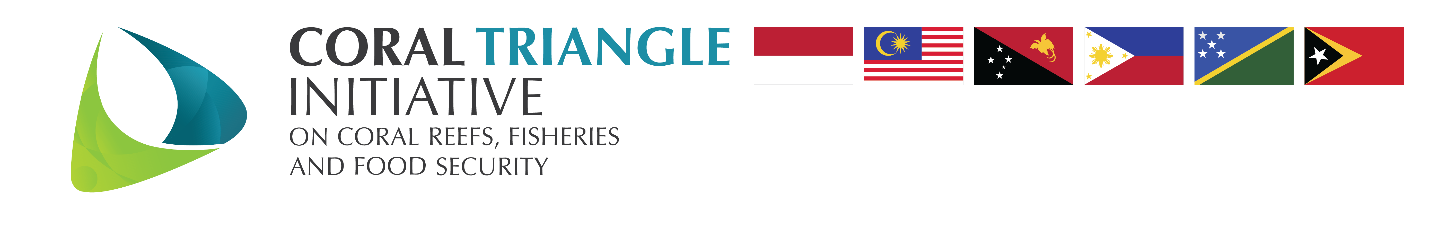 For announcement on newspapers in Papua New GuineaThe CTI-CFF Regional Secretariat in Manado, North Sulawesi, Indonesia invites experienced and talented candidates for the following vacant positions:Both positions have a fixed term of four (4) years and are required to be based in CTI-CFF Regional Secretariat at Jl. A.A. Maramis, Kayuwatu, Kairagi II, Manado, North Sulawesi, Indonesia. For more details, see CTI-CFF website: http://www.coraltriangleinitiative.org/vacancy-announcementPlease email your application (in English) comprosing cover letter, curriculum vitae, and three (3) references (including contact information: email and phone number) to the CTI-CFF Regional Secretariat at regional.secretariat@cticff.orgSubmission deadline is _____ 2023.For announcement on newspapers in other CT6 Member CountriesThe CTI-CFF Regional Secretariat in Manado, North Sulawesi, Indonesia invites experienced and talented candidates for the following vacant positions:This position has a fixed term of four (4) years and are required to be based in CTI-CFF Regional Secretariat at Jl. A.A. Maramis, Kayuwatu, Kairagi II, Manado, North Sulawesi, Indonesia. For more details, see CTI-CFF website: http://www.coraltriangleinitiative.org/vacancy-announcementPlease email your application (in English) comprosing cover letter, curriculum vitae, and three (3) references (including contact information: email and phone number) to the CTI-CFF Regional Secretariat at regional.secretariat@cticff.orgSubmission deadline is _____ 2023.VACANCYQUALIFICATIONS/REQUIREMENTSPAY SCALEExecutive DirectorApplications are open only to Papua New Guinean nationality.Advanced degree and/or post graduate qualification in relevant disciplines e.g., Marine Science, Fisheries, Environment, Business Management, International Relations, Public Policy, Public Administration, Law.At least fifteen (15) years of experience with a proven track record in government, intergovernmental, and/or international organization.Starting monthly salary at USD 000 in accordance with CTI-CFF Salary Scale and Policies and RegulationsDeputy Executive Director for Corporate ServicesApplications are open only to nationalities of CTI-CFF Member Countries (Indonesia, Malaysia, Papua New Guinea, Philippines, Solomon Islands, Timor-Leste).Advanced degree and/or post graduate qualification in relevant disciplines e.g., Financial Management, Business/Economics Management, International Relations, Public Policy, Public Administration, Politics, Law.At least ten (10) years of experience with a proven track record in government, intergovernmental, and/or international organization. Experience in a wide spectrum of corporate planning and developmental cooperation both in regional and international environment.Starting monthly salary at USD 000 in accordance with CTI-CFF Salary Scale and Policies and RegulationsVACANCYQUALIFICATIONS/REQUIREMENTSPAY SCALEDeputy Executive Director for Corporate ServicesApplications are open only to nationalities of CTI-CFF Member Countries (Indonesia, Malaysia, Papua New Guinea, Philippines, Solomon Islands, Timor-Leste).Advanced degree and/or post graduate qualification in relevant disciplines e.g., Financial Management, Business/Economics Management, International Relations, Public Policy, Public Administration, Politics, Law.At least ten (10) years of experience with a proven track record in government, intergovernmental, and/or international organization. Experience in a wide spectrum of corporate planning and developmental cooperation both in regional and international environment.Starting monthly salary at USD 000 in accordance with CTI-CFF Salary Scale and Policies and Regulations